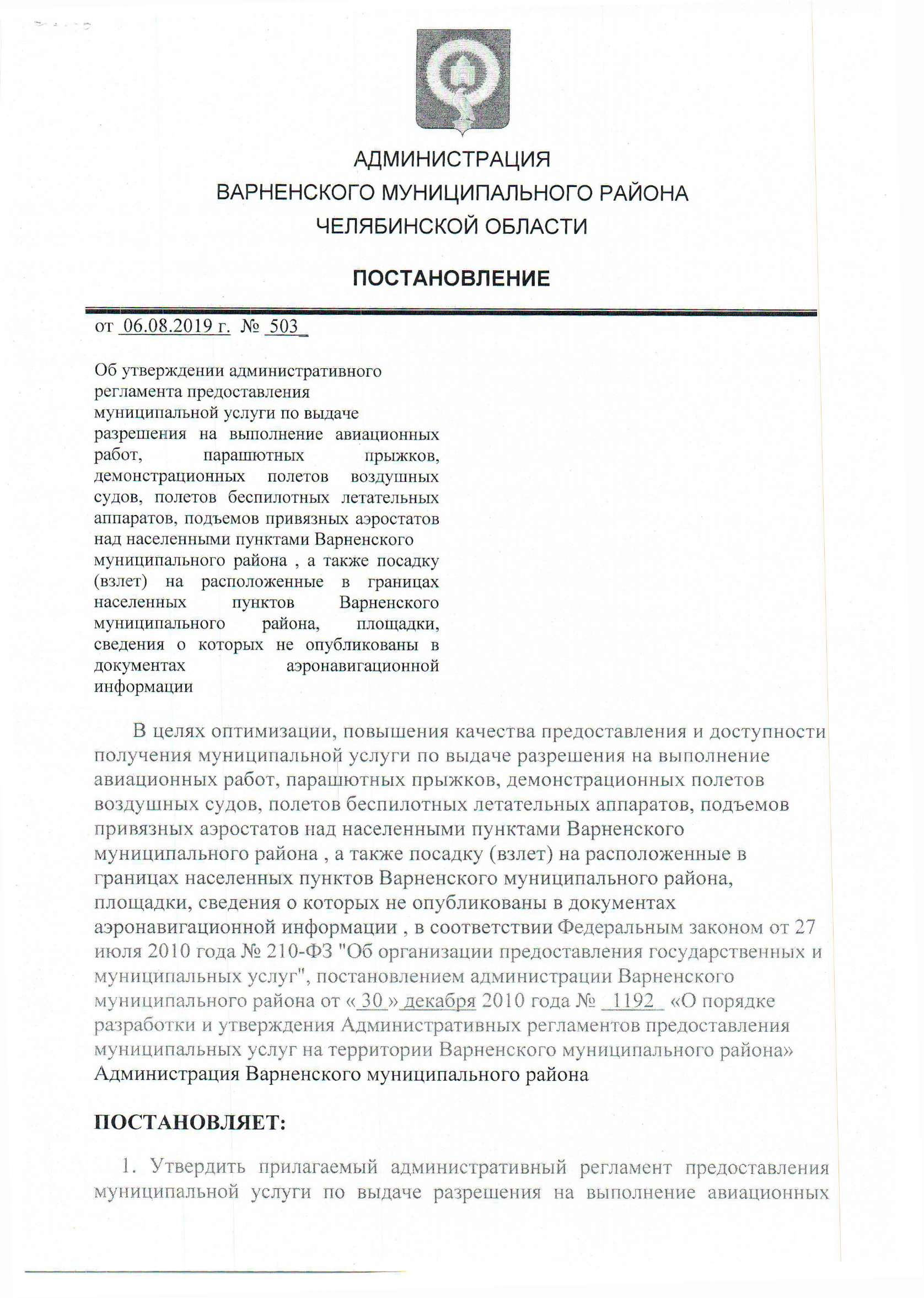 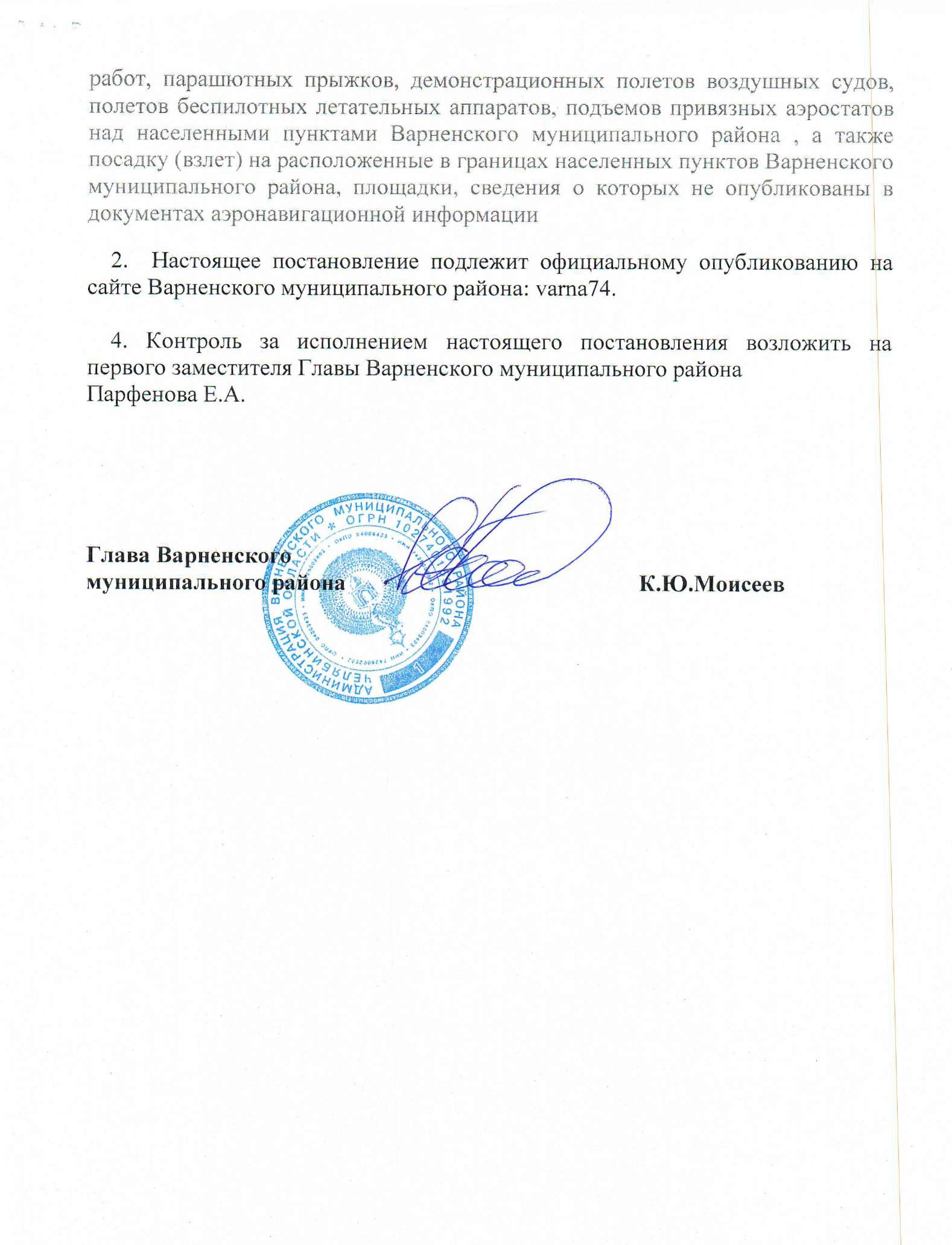 АДМИНИСТРАТИВНЫЙ РЕГЛАМЕНТ ПРЕДОСТАВЛЕНИЯ МУНИЦИПАЛЬНОЙ УСЛУГИ ПО ВЫДАЧЕ РАЗРЕШЕНИЯ НА ВЫПОЛНЕНИЕ АВИАЦИОННЫХ РАБОТ, ПАРАШЮТНЫХ ПРЫЖКОВ, ДЕМОНСТРАЦИОННЫХ ПОЛЕТОВ ВОЗДУШНЫХ СУДОВ, ПОЛЕТОВ БЕСПИЛОТНЫХ ЛЕТАТЕЛЬНЫХ АППАРАТОВ, ПОДЪЕМОВ ПРИВЯЗНЫХ АЭРОСТАТОВ НАД НАСЕЛЕННЫМИ ПУНКТАМИ ВАРНЕНСКОГО МУНИЦИПАЛЬНОГО РАЙОНА , А ТАКЖЕ ПОСАДКУ (ВЗЛЕТ) НА РАСПОЛОЖЕННЫЕ В ГРАНИЦАХ НАСЕЛЕННЫХ ПУНКТОВ ВАРНЕНСКОГО МУНИЦИПАЛЬНОГО РАЙОНА, ПЛОЩАДКИ, СВЕДЕНИЯ О КОТОРЫХ НЕ ОПУБЛИКОВАНЫ В ДОКУМЕНТАХ АЭРОНАВИГАЦИОННОЙ ИНФОРМАЦИИ Раздел 1. ОБЩИЕ ПОЛОЖЕНИЯ1.1. Предметом регулирования настоящего Административного регламента являются отношения, возникающие между Администрацией Варненского муниципального района(далее - Администрация) и физическими, юридическими лицами, индивидуальными предпринимателями в ходе предоставления муниципальной услуги по выдаче разрешения на выполнение авиационных работ, парашютных прыжков, демонстрационных полетов воздушных судов, полетов беспилотных летательных аппаратов, подъемов привязных аэростатов над населенными пунктами Варненского муниципального района , а также посадку (взлет) на расположенные в границах населенных пунктов Варненского муниципального района площадки, сведения о которых не опубликованы в документах аэронавигационной информации (далее - муниципальная услуга).1.2. Исполнение требований настоящего Административного регламента является обязательным для всех физических и юридических лиц независимо от организационно-правовой формы, а также индивидуальных предпринимателей, при выполнении авиационных работ, парашютных прыжков, демонстрационных полетов воздушных судов, подъемов привязных аэростатов, полетов беспилотных летательных аппаратов над территорией Варненского муниципального района , посадки (взлета) на расположенные в границах Варненского муниципального района площадки, сведения о которых не опубликованы в документах аэронавигационной информации.1.3. Запрещается выполнение авиационных работ, парашютных прыжков, демонстрационных полетов воздушных судов, полетов беспилотных летательных аппаратов, подъемов привязных аэростатов над территорией Варненского муниципального района , посадки (взлета) на расположенные в границах Варненского муниципального района площадки, сведения о которых не опубликованы в документах аэронавигационной информации, без разрешения зонального центра Единой системы организации воздушного движения Российской Федерации на использование воздушного пространства и разрешения, выдаваемого в порядке, установленном настоящим Административным регламентом.1.4. Круг заявителей - физические или юридические лица, индивидуальные предприниматели, либо их уполномоченные представители, планирующие выполнение авиационных работ, парашютных прыжков, демонстрационных полетов воздушных судов, подъемов привязных аэростатов или полетов беспилотных летательных аппаратов над территорией Варненского муниципального района , посадки (взлета) на расположенные в границах Варненского муниципального района площадки, сведения о которых не опубликованы в документах аэронавигационной информации, и подавшие заявление в установленном настоящим Административным регламентом порядке (далее - заявитель), наделенные в установленном порядке правом на осуществление деятельности по использованию воздушного пространства (пользователи воздушного пространства).1.5. Для получения муниципальной услуги заявители направляют не позднее 10 (десяти) рабочих дней до планируемых сроков выполнения полетов заявление о выдаче разрешения по форме согласно приложению N 1 к настоящему Административному регламенту.1.6. Муниципальную услугу предоставляет Администрация Варненского муниципального района(далее - Администрация). Исполнитель муниципальной услуги - главный специалист Администрации Варненского муниципального районапо ГО и ЧС (далее - Исполнитель).1.7. Информация о месте нахождения и графике работы Администрации: Челябинская область, Варненский район, с.Варна, ул.Советская, 135, 1 этаж, кабинет 18Время приема заявлений: с понедельника по пятницу - с 08.00 до 17.00 (перерыв с 12-30 до 14-00).Телефон для справок: 8 (35142) 2-13-69.Адрес электронной почты Администрации: admvarna74@yandex.ruАдрес официального сайта Администрации: varna74.  1.8. Информация о муниципальной услуге предоставляется:- по устному запросу заявителя - непосредственно в момент его обращения;- по письменному запросу заявителя - не позднее 30 дней с момента поступления запроса;- посредством размещения на сайте Варненского муниципального района в сети Интернет, публикации в средствах массовой информации.1.9. В настоящем Регламенте используются следующие термины и определения:а) авиационные работы - работы, выполняемые с использованиемполетов гражданских воздушных судов. Подразделяются на:авиационно-химические работы;воздушные съемки;лесоавиационные работы;строительно-монтажные и погрузочно-разгрузочные работы;работы с целью оказания медицинской помощи;б) аэростат - летательный аппарат, подъемная сила которого основана на аэростатическом или одновременно аэростатическом и аэродинамическом принципах;в) техническая ошибка - ошибка (описка, опечатка, грамматическая или арифметическая ошибка либо подобная ошибка), допущенная органом, предоставляющим муниципальную услугу, и приведшая к несоответствию сведений, внесенных в документ (результат муниципальной услуги), сведениям в документах, на основании которых вносились сведения.Раздел 2. СТАНДАРТ ПРЕДОСТАВЛЕНИЯМУНИЦИПАЛЬНОЙ УСЛУГИРаздел 3. СОСТАВ, ПОСЛЕДОВАТЕЛЬНОСТЬ И СРОКИВЫПОЛНЕНИЯ АДМИНИСТРАТИВНЫХ ПРОЦЕДУР(ДЕЙСТВИЙ), ТРЕБОВАНИЯ К ПОРЯДКУ ИХ ВЫПОЛНЕНИЯ3.1. АДМИНИСТРАТИВНЫЕ ПРОЦЕДУРЫ3.1.1. Предоставление муниципальной услуги состоит из следующих последовательных административных процедур (действий):3.1.1.1. Прием заявления и документов, регистрация заявления.3.1.1.2. Рассмотрение зарегистрированного запроса заявителя о предоставлении муниципальной услуги уполномоченным на его рассмотрение лицом.3.1.1.3. Вручение (направление) результата предоставления муниципальной услуги.3.1.1.4. Исправление технических ошибок.3.1.2. Блок-схема предоставления муниципальной услуги приведена в приложении N 4 к настоящему Административному регламенту.3.2. ПРИЕМ ЗАЯВЛЕНИЯ И ДОКУМЕНТОВ, РЕГИСТРАЦИЯ ЗАЯВЛЕНИЯ3.2.1. Основанием для начала административной процедуры является получение специалистом  Администрации заявления о предоставлении муниципальной услуги с приложенными к нему документами, перечень которых установлен пунктом 2.6 раздела 2 настоящего Административного регламента.3.2.2. Специалист  Администрации, ответственный за регистрацию входящей корреспонденции, фиксирует поступивший запрос с документами в день его получения путем регистрации. Максимальное время, затраченное на административное действие, не должно превышать 15 минут в течение одного рабочего дня.При подаче заявления на личном приеме специалист  Администрации:устанавливает личность и полномочия заявителя;проверяет правильность оформления заявления и комплектность представленных заявителем документов, соответствие указанных данных в заявлении предоставленным документам;регистрирует заявление с представленными документами;проставляет на экземпляре заявления заявителя отметку о получении заявления с указанием регистрационного номера, даты приема документов.3.2.3. После регистрации заявления о предоставлении муниципальной услуги последнее с приложенными документами передается уполномоченному на его рассмотрение лицу.3.2.4. Результатом административной процедуры является передача запроса заявителя о выдаче разрешения исполнителю.3.3. РАССМОТРЕНИЕ ЗАРЕГИСТРИРОВАННОГО ЗАПРОСА ЗАЯВИТЕЛЯ О ПРЕДОСТАВЛЕНИИ МУНИЦИПАЛЬНОЙ УСЛУГИ УПОЛНОМОЧЕННЫМ НА ЕГО РАССМОТРЕНИЕ ЛИЦОМ3.3.1. Основанием для начала административной процедуры является передача специалистом  Администрации, ответственного за прием и регистрацию входящих документов, зарегистрированного запроса заявителя о предоставлении муниципальной услуги уполномоченному лицу.3.3.2. Уполномоченное на рассмотрение заявления о предоставлении муниципальной услуги лицо в день передачи ему заявления о предоставлении муниципальной услуги с приложенными к нему документами регистрирует вышеуказанное заявление в журнале регистрации (приложение N 5) заявлений о предоставлении муниципальной услуги по выдаче разрешения на выполнение авиационных работ, парашютных прыжков, демонстрационных полетов воздушных судов, полетов беспилотных летательных аппаратов, подъемов привязных аэростатов над населенными пунктами Варненского муниципального района  а также посадку (взлет) на расположенные в границах населенных пунктов Варненского муниципального района площадки, сведения о которых не опубликованы в документах аэронавигационной информации, согласно очередному порядковому номеру, с проставлением регистрационного номера на заявлении.3.3.3. Уполномоченное на рассмотрение заявления о предоставлении муниципальной услуги лицо изучает представленное заявление и приложенные к нему документы в целях принятия решения об их соответствии/несоответствии требованиям действующего законодательства и настоящего Административного регламента.3.3.4. Решение о соответствии/несоответствии поданного заявления о предоставлении муниципальной услуги и приложенных к нему документов требованиям действующего законодательства и настоящего Административного регламента принимается уполномоченным на рассмотрение заявления о предоставлении муниципальной услуги лицом в срок, не превышающий 5 (пяти) рабочих дней с момента подачи заявления заявителем.3.3.5. В случае принятия решения о соответствии поданного заявления о предоставлении муниципальной услуги и приложенных к нему документов требованиям действующего законодательства и настоящего Административного регламента уполномоченное лицо осуществляет подготовку разрешения.3.3.6. В случае если принято решение о несоответствии поданного заявления и приложенных к нему документов требованиям действующего законодательства и настоящего Административного регламента, уполномоченное лицо осуществляет подготовку мотивированного решения об отказе в выдаче разрешения.3.3.7. После подготовки разрешения либо решения об отказе в выдаче разрешения уполномоченное лицо осуществляет его регистрацию в журнале регистрации заявлений о предоставлении муниципальной услуги по выдаче разрешения на выполнение авиационных работ, парашютных прыжков, демонстрационных полетов воздушных судов, полетов беспилотных летательных аппаратов, подъемов привязных аэростатов над населенными пунктами Варненского муниципального района  а также посадку (взлет) на расположенные в границах населенных пунктов Варненского муниципального района площадки, сведения о которых не опубликованы в документах аэронавигационной информации, согласно очередному порядковому номеру, с проставлением регистрационного номера на разрешении (решении об отказе в выдаче разрешения).3.3.8. Разрешение или решение об отказе в выдаче разрешения составляется в двух экземплярах, каждый из которых подписывается уполномоченным лицом и скрепляется печатью Администрации Варненского муниципального района .3.3.9. Результатом административной процедуры является подписанное уполномоченным лицом и скрепленное печатью Администрации Варненского муниципального района разрешение либо решение об отказе в выдаче разрешения.3.4. ВРУЧЕНИЕ (НАПРАВЛЕНИЕ) РЕЗУЛЬТАТА ПРЕДОСТАВЛЕНИЯ МУНИЦИПАЛЬНОЙ УСЛУГИ3.4.1. Первый экземпляр разрешения или решения об отказе в выдаче разрешения вручается уполномоченным лицом заявителю, обратившемуся за выдачей разрешения. Второй экземпляр разрешения или решения об отказе в выдаче разрешения остается в деле у уполномоченного лица.3.4.2. При вручении заявителю первого экземпляра разрешения или решения об отказе в выдаче разрешения на обоих экземплярах заявителем делается отметка, содержащая указание на факт получения результата предоставления муниципальной услуги, дату его получения.3.4.3. В случае отказа заявителя от получения на руки разрешения или решения об отказе в выдаче разрешения документ направляется по почте заказным почтовым отправлением с уведомлением о вручении.В целях организации направления результата предоставления муниципальной услуги по почте последний передается уполномоченным лицом с подготовленным сопроводительным письмом специалисту  Администрации, ответственному за организацию направления исходящей корреспонденции.3.4.4. Результатом административной процедуры является выдача (направление) разрешения или решения об отказе в выдаче разрешения заявителю.Максимальный срок для выполнения административных действий, предусмотренных настоящим разделом, не должен превышать 10 рабочих дней, включая день подачи заявления.3.5. ИСПРАВЛЕНИЕ ТЕХНИЧЕСКИХ ОШИБОК3.5.1. В случае обнаружения технической ошибки в документе, являющемся результатом муниципальной услуги, заявитель представляет в специалисту  Администрации ответственному за прием документов:заявление об исправлении технической ошибки (приложение N 6);документ, выданный заявителю как результат муниципальной услуги, в котором содержится техническая ошибка;документы, имеющие юридическую силу, свидетельствующие о наличии технической ошибки.3.5.2. Заявление об исправлении технической ошибки в сведениях, указанных в документе, являющемся результатом муниципальной услуги, подается заявителем (уполномоченным представителем) лично либо почтовым отправлением (в том числе с использованием электронной почты).3.5.3. Специалист  Администрации , ответственный за прием документов, осуществляет прием заявления об исправлении технической ошибки, регистрирует заявление с приложенными документами и передает их уполномоченному лицу.Процедура, устанавливаемая настоящим подпунктом, осуществляется в течение 1 (одного) рабочего дня с момента регистрации заявления.Результат процедуры - принятое и зарегистрированное заявление, направленное на рассмотрение уполномоченному лицу.3.5.4. Уполномоченное лицо рассматривает документы и в целях внесения исправлений в документ, являющийся результатом услуги, осуществляет процедуры, предусмотренные пунктом 3.4 настоящего Административного регламента, выдает исправленный документ заявителю (уполномоченному представителю) лично под роспись с изъятием у заявителя (уполномоченного представителя) оригинала документа, в котором содержится техническая ошибка, или направляет в адрес заявителя почтовым отправлением (посредством электронной почты) письмо о возможности получения документа при представлении в Администрацию оригинала документа, в котором содержится техническая ошибка.Процедура, устанавливаемая настоящим подпунктом, осуществляется в течение 3 (трех) рабочих дней после обнаружения технической ошибки или получения от любого заинтересованного лица заявления о допущенной ошибке.Результат процедуры - выданный (направленный) заявителю документ.Раздел 4. ФОРМЫ КОНТРОЛЯ ЗА ИСПОЛНЕНИЕМАДМИНИСТРАТИВНОГО РЕГЛАМЕНТА4.1. Контроль за предоставлением муниципальной услуги осуществляется Главой Варненского муниципального района или лицами, назначенными Главой Варненского муниципального района для проведения контроля.4.2. Лица, ответственные за текущий контроль, проверяют исполнение лицами, ответственными за предоставление муниципальной услуги, положений настоящего Административного регламента.4.3. Контроль за полнотой и качеством предоставления муниципальной услуги включает в себя проведение проверок, выявление и устранение нарушений порядка регистрации и рассмотрения обращений, организации личного приема граждан.4.4. Периодичность проведения проверок может носить плановый характер (осуществляться на основании полугодовых или годовых планов работы) или внеплановый характер (по конкретному обращению заявителя).4.5. Внеплановая проверка может быть проведена по конкретному обращению заявителя. Внеплановая проверка проводится на основании распоряжения Главы Варненского муниципального района  которым в числе прочего определяется состав лиц, производящих проверку, и направления, по которым она будет проводиться. Результаты проверки оформляются актом.4.6. В случае выявления нарушений порядка и сроков предоставления муниципальной услуги осуществляется привлечение виновных лиц к ответственности в соответствии с законодательством Российской Федерации.Раздел 5. ДОСУДЕБНЫЙ (ВНЕСУДЕБНЫЙ) ПОРЯДОКОБЖАЛОВАНИЯ ДЕЙСТВИЙ (БЕЗДЕЙСТВИЯ) ИРЕШЕНИЙ, ОСУЩЕСТВЛЯЕМЫХ (ПРИНЯТЫХ) В ХОДЕПРЕДОСТАВЛЕНИЯ МУНИЦИПАЛЬНОЙ УСЛУГИ5.1. Заявитель может обратиться с жалобой, в том числе в следующих случаях:5.1.1. Нарушение срока регистрации запроса заявителя о предоставлении муниципальной услуги.5.1.2. Нарушение срока предоставления муниципальной услуги.5.1.3. Требование у заявителя документов, не предусмотренных нормативными правовыми актами Российской Федерации, нормативными правовыми актами субъектов Российской Федерации, муниципальными правовыми актами для предоставления муниципальной услуги.5.1.4. Отказ в приеме документов, предоставление которых предусмотрено нормативными правовыми актами Российской Федерации, нормативными правовыми актами субъектов Российской Федерации, муниципальными правовыми актами для предоставления муниципальной услуги, у заявителя.5.1.5. Отказ в предоставлении муниципальной услуги, если основания отказа не предусмотрены федеральными законами и принятыми в соответствии с ними иными нормативными правовыми актами Российской Федерации, нормативными правовыми актами субъектов Российской Федерации, муниципальными правовыми актами.5.1.6. Затребование с заявителя при предоставлении муниципальной услуги платы, не предусмотренной нормативными правовыми актами Российской Федерации, нормативными правовыми актами субъектов Российской Федерации, муниципальными правовыми актами.5.1.7. Отказ органа, предоставляющего муниципальную услугу, должностного лица органа, предоставляющего муниципальную услугу, в исправлении допущенных опечаток и ошибок в выданных в результате предоставления муниципальной услуги документах либо нарушение установленного срока таких исправлений.5.2. Жалоба подается в письменной форме на бумажном носителе, в электронной форме в Администрацию Варненского муниципального района .5.3. Жалоба может быть направлена по почте, а также может быть принята при личном приеме заявителя.5.4. Личный прием граждан осуществляется в порядке, установленном действующим законодательством Российской Федерации.5.5. Жалоба должна содержать:5.5.1. Наименование органа, предоставляющего муниципальную услугу, должностного лица органа, предоставляющего муниципальную услугу, либо муниципального служащего (работника), решения и действия (бездействие) которых обжалуются.5.5.2. Фамилию, имя, отчество (последнее - при наличии), сведения о месте жительства заявителя - физического лица либо наименование, сведения о месте нахождения заявителя - юридического лица, а также номер (номера) контактного телефона, адрес (адреса) электронной почты (при наличии) и почтовый адрес, по которым должен быть направлен ответ заявителю.5.5.3. Сведения об обжалуемых решениях и действиях (бездействии) органа, предоставляющего муниципальную услугу, должностного лица органа, предоставляющего муниципальную услугу, либо муниципального служащего (работника).5.5.4. Доводы, на основании которых заявитель не согласен с решением и действием (бездействием) органа, предоставляющего муниципальную услугу, должностного лица органа, предоставляющего муниципальную услугу, либо муниципального 	служащего 	(работника). 	Заявителем 	могут 	быть представлены документы (при наличии), подтверждающие доводы заявителя, либо их копии.5.6. Жалоба подлежит рассмотрению должностным лицом, наделенным полномочиями по рассмотрению жалоб, в течение 15 (пятнадцати) рабочих дней со дня ее регистрации, а в случае обжалования отказа органа, предоставляющего муниципальную услугу, должностного лица органа, предоставляющего муниципальную услугу, в приеме документов у заявителя либо в исправлении допущенных опечаток и ошибок или в случае обжалования нарушения установленного срока таких исправлений - в течение 5 (пяти) рабочих дней со дня ее регистрации.5.7. По результатам рассмотрения жалобы принимается одно из следующих решений:5.7.1. Удовлетворение жалобы, в том числе в форме отмены принятого решения, исправления допущенных органом, предоставляющим муниципальную услугу, опечаток и ошибок в выданных в результате предоставления муниципальной услуги документах, возврата заявителю денежных средств, взимание которых не предусмотрено муниципальными правовыми актами, а также в иных формах.5.7.2. Отказ в удовлетворении жалобы.5.8. Не позднее дня, следующего за днем принятия решения, заявителю в письменной форме или по желанию заявителя в электронной форме направляется мотивированный ответ о результатах рассмотрения жалобы.5.9. В случае установления в ходе или по результатам рассмотрения жалобы признаков состава административного правонарушения или преступления должностное лицо, наделенное полномочиями по рассмотрению жалоб, незамедлительно направляет имеющиеся материалы в органы прокуратуры.Приложение N 1. ЗАЯВЛЕНИЕ о выдаче разрешения на выполнение авиационных работ, парашютных прыжков, демонстрационных полетов воздушных судов, полетов беспилотных летательных аппаратов, подъемов привязных аэростатов над населенными пунктами Варненского муниципального района.Приложение N 1 к Административному регламенту предоставления муниципальной услуги по выдаче разрешения на выполнение авиационных работ, парашютных прыжков, демонстрационных полетов воздушных судов, полетов беспилотных летательных аппаратов, подъемов привязных аэростатов над населенными пунктами Варненского муниципального района  а также посадку (взлет) на расположенные в границах населенных пунктов Варненского муниципального района площадки, сведения о которых не опубликованы в документах аэронавигационной информацииАдминистрация Варненского муниципального района от __________________________________________ (фамилия, имя, отчество (при наличии) заявителя __________________________________________________ __________________________________________________ физического лица, индивидуального предпринимателя, __________________________________________________ __________________________________________________ реквизиты документа, удостоверяющего личность, __________________________________________________ __________________________________________________ наименование юридического лица, ОГРН, ИНН __________________________________________________ __________________________________________________ юридического лица, почтовый адрес для получения __________________________________________________ __________________________________________________ ответа, адрес электронной почты, телефон) __________________________________________________ЗАЯВЛЕНИЕ о выдаче разрешения на выполнение авиационных работ, парашютных прыжков, демонстрационных полетов воздушных судов, полетов беспилотных летательных аппаратов, подъемов привязных аэростатов над населенными пунктами Варненского муниципального района  а также посадку (взлет) на расположенные в границах населенных пунктов Варненского муниципального района площадки, сведения о которых не опубликованы в документах аэронавигационной информациигородского округа:___________________________________________________________________________                   (авиационных работ, парашютных прыжков,              демонстрационных полетов воздушных судов, подъема___________________________________________________________________________           привязных аэростатов, полетов беспилотных летательных                 аппаратов, посадки (взлета) на площадку)___________________________________________________________________________с целью: _____________________________________________________________________________________________________________________________________________ ___________________________________________________________________________на 	воздушном 	судне: 	_______________________________________________________                          (указать количество и тип воздушных судов,                       государственный регистрационный (опознавательный)___________________________________________________________________________                    и принадлежность воздушного судна)___________________________________________________________________________Место 	использования 	воздушного 	пространства 	(посадки 	(взлета):______________________________________________________________________________________________________________________________________________________                   (район проведения авиационных работ,               парашютных прыжков, демонстрационных полетов___________________________________________________________________________              воздушных судов, подъема привязного аэростата,                полетов беспилотных летательных аппаратов)Срок использования воздушного пространства:планируемое время начала -                  __ час. __ мин.планируемое время окончания -               __ час. __ мин.Приложение: _______________________________________________________________            _______________________________________________________________    Сообщаю, что в соответствии с Федеральным законом от 27 июля 2006  годаN 	152-ФЗ 	"О 	персональных 	данных" 	я 	даю 	согласие 	на 	обработку, 	а 		также, 			вдействующего законодательства."__" ________________ 20__ года ___________________________________________   (дата подачи заявления)                (подпись, расшифровка)Приложение N 2. РАЗРЕШЕНИЕ на выполнение 1Приложение N 2к Административному регламентупредоставления муниципальной услугипо выдаче разрешения на выполнениеавиационных работ, парашютных прыжков,демонстрационных полетов воздушныхсудов, полетов беспилотных летательныхаппаратов, подъемов привязных аэростатовнад населенными пунктамиВарненского муниципального района а также посадку (взлет) на расположенныев границах населенных пунктовВарненского муниципального района площадки, сведенияо которых не опубликованы в документахаэронавигационной информацииРАЗРЕШЕНИЕ на выполнение 1______________________________________________________________________________________________________________________________________________________				Рассмотрев 	заявление 	от 	"__" 	________________ 	20__ 	г. 	N 	____________, 	впространства   Российской    Федерации,    утвержденных      постановлениемПравительства Российской Федерации  от  11.03.2010  N   138,   пунктом 40.5воздушного 	пространства 	Российской 			Федерации", 			утвержденных 				приказомМинистерства  транспорта  Российской   Федерации   от   16.01.2012   N   6,Администрация Варненского муниципального района разрешает___________________________________________________________________________                (наименование юридического лица, ОГРН, ИНН;                 фамилия, имя, отчество физического лица,                      индивидуального предпринимателя___________________________________________________________________________              реквизиты документа, удостоверяющего личность,                    адрес местонахождения (жительства)___________________________________________________________________________подчеркнуть):___________________________________________________________________________         (авиационных работ, парашютных прыжков, демонстрационных										полетов 	воздушных 	судов, 	подъемов 	привязных 	аэростатов,___________________________________________________________________________                полетов беспилотных летательных аппаратов,                       посадки (взлета) на площадку)___________________________________________________________________________с целью: __________________________________________________________________                 (цель проведения запрашиваемого вида деятельности)на воздушном судне (воздушных судах):___________________________________________________________________________                (указать количество и тип воздушных судов)принадлежность воздушного судна:___________________________________________________________________________Место 	использования 	воздушного 	пространства 	(посадки 	(взлета):___________________________________________________________________________                   (район проведения авиационных работ,                 демонстрационных полетов воздушных судов,                полетов беспилотных летательных аппаратов,___________________________________________________________________________          посадочные площадки, площадки приземления парашютистов,									место 	подъема 	привязного 	аэростата, 	посадочные 	площадки)Сроки использования воздушного пространства:___________________________________________________________________________               (дата (даты) и временной интервал проведения                     запрашиваемого вида деятельности)Срок действия разрешения:______________________________________________________________________________________________________________________________________________________	(наименование 	должности) 										(подпись) 						(инициалы 	и 	фамилия)                          М.П.Приложение N 3. РЕШЕНИЕ об отказе в выдачеразрешения на выполнение 2Приложение N 3к Административному регламентупредоставления муниципальной услугипо выдаче разрешения на выполнениеавиационных работ, парашютных прыжков,демонстрационных полетов воздушныхсудов, полетов беспилотных летательныхаппаратов, подъемов привязных аэростатовнад населенными пунктамиВарненского муниципального района а также посадку (взлет) на расположенныев границах населенных пунктовВарненского муниципального района площадки, сведенияо которых не опубликованы в документахаэронавигационной информацииРЕШЕНИЕ об отказе в выдаче разрешения на выполнение 2______________________________________________________________________________________________________________________________________________________    Рассмотрев заявление от "__" ______________ 20__ г. N ________________,в соответствии с пунктом 49 Федеральных правил   использования   воздушногопространства   Российской    Федерации,    утвержденных      постановлениемПравительства  Российской Федерации  от  11.03.2010  N  138,   пунктом 40.5Федеральных авиационных правил "Организация планирования  и   использованиявоздушного 	пространства 		Российской 		Федерации", 			утвержденных 				приказомгородского округа; посадку (взлет) на расположенные в  границах  населенныхпунктов Варненского муниципального района  площадки,  сведения  о  которых   неопубликованы 			в 			документах 				аэронавигационной 			информации 					(нужноеподчеркнуть),___________________________________________________________________________        отчество физического лица, индивидуального предпринимателя___________________________________________________________________________              реквизиты документа, удостоверяющего личность,                    адрес местонахождения (жительства)___________________________________________________________________________в 	связи 	с: 	___________________________________________________________________________________________________________________________________________                             (причины отказа)______________________________________________________________________________________________________________________________________________________			(наименование 	должности) 										(подпись) 						(инициалы 	и 	фамилия)                          М.П.Приложение N 4. БЛОК-СХЕМА ПРЕДОСТАВЛЕНИЯ МУНИЦИПАЛЬНОЙ УСЛУГИПриложение N 4 к Административному регламенту предоставления муниципальной услуги по выдаче разрешения на выполнение авиационных работ, парашютных прыжков, демонстрационных полетов воздушных судов, полетов беспилотных летательных аппаратов, подъемов привязных аэростатов над населенными пунктами Варненского муниципального района  а также посадку (взлет) на расположенные в границах населенных пунктов Варненского муниципального района площадки, сведения о которых не опубликованы в документах аэронавигационной информацииБЛОК-СХЕМА ПРЕДОСТАВЛЕНИЯ МУНИЦИПАЛЬНОЙ УСЛУГИПриложение N 5. ЖУРНАЛ РЕГИСТРАЦИИ заявлений о предоставлении муниципальной услуги по выдаче разрешения на выполнение авиационных работ, парашютных прыжков, демонстрационных полетов воздушных судов, полетов беспилотных летательных аппаратов, подъемов ..Приложение N 5 к Административному регламенту предоставления муниципальной услуги по выдаче разрешения на выполнение авиационных работ, парашютных прыжков, демонстрационных полетов воздушных судов, полетов беспилотных летательных аппаратов, подъемов привязных аэростатов над населенными пунктами Варненского муниципального района  а также посадку (взлет) на расположенные в границах населенных пунктов Варненского муниципального района площадки, сведения о которых не опубликованы в документах аэронавигационной информацииЖУРНАЛ РЕГИСТРАЦИИ заявлений о предоставлении муниципальной услуги по выдаче разрешения на выполнение авиационных работ, парашютных прыжков, демонстрационных полетов воздушных судов, полетов беспилотных летательных аппаратов, подъемов привязных аэростатов над населенными пунктами Варненского муниципального района  а также посадку (взлет) на расположенные в границах населенных пунктов Варненского муниципального района площадки, сведения о которых не опубликованы в документах аэронавигационной информацииХранить _______ года.Начат: _________________________.Окончен: _______________________.Приложение N 6. ЗАЯВЛЕНИЕ об исправлении технической ошибкиПриложение N 6 к Административному регламенту предоставления муниципальной услуги по выдаче разрешения на выполнение авиационных работ, парашютных прыжков, демонстрационных полетов воздушных судов, полетов беспилотных летательных аппаратов, подъемов привязных аэростатов над населенными пунктами Варненского муниципального района  а также посадку (взлет) на расположенные в границах населенных пунктов Варненского муниципального района площадки, сведения о которых не опубликованы в документах аэронавигационной информацииАдминистрация Варненского муниципального района от (фамилия, имя, отчество (при наличии) заявителя физического лица, индивидуального предпринимателя, реквизиты документа, удостоверяющего личность, наименование юридического лица, ОГРН, ИНН юридического лица, почтовый адрес для получения ответа, адрес электронной почты, телефон)ЗАЯВЛЕНИЕ об исправлении технической ошибкиСообщаю об ошибке, допущенной при оказании муниципальной услуги:Записано:Правильные сведения:Прошу исправить допущенную техническую ошибку.Приложение:Результат рассмотрения заявления прошу выдать на руки, направить почтовым отправлением по вышеуказанному адресу (нужное подчеркнуть).Сообщаю, что в соответствии с Федеральным законом от 27 июля 2006 года N 152-ФЗ "О персональных данных" я даю согласие на обработку, а также, в случае необходимости, передачу моих персональных данных в рамках действующего законодательства.    "  "         20   года(дата подачи заявления)                    (подпись, расшифровка)Наименование требования к стандарту предоставлениямуниципальных услугСодержание требований к стандарту	2.1. 	Наименованиемуниципальной услугиВыдача разрешений на выполнение авиационных работ, парашютных прыжков, демонстрационных полетов воздушных судов, полетов беспилотных летательных аппаратов, подъемов привязных аэростатов над населенными пунктами Варненского муниципального района  а также посадку (взлет) на расположенные в границах населенных пунктов Варненского муниципального района площадки, сведения о которых не опубликованы в документах аэронавигационной информации2.2. Наименование органа (работника) Администрации, предоставляющегомуниципальную услугу. Если в предоставлении	муниципальной 	услугиучаствуют также иные органы Администрации, органы местного самоуправления, органы исполнительной власти Свердловской области, а также организации, то указываются все органы и организации, обращение в которые необходимо дляпредоставления муниципальной услуги2.2.1. Муниципальную услугу от имениАдминистрации Варненского муниципального района предоставляет главный специалист по ГО и ЧС Администрации Варненского муниципального района (далее уполномоченное на рассмотрение заявления о предоставлении муниципальной услуги лицо, уполномоченное лицо).2.2.2. Предоставление муниципальной услуги осуществляется главным специалистом по ГО и ЧС Администрации Варненского муниципального района .2.2.3. Запрещается требовать от заявителя осуществления действий, в том числе согласований, необходимых для получения муниципальной услуги и связанных с обращением в иные государственные органы (органы местного самоуправления, организации), за исключением получения услуг, включенных в перечень услуг, которые являются необходимыми и обязательными для предоставления муниципальных услуг, утвержденный ПравительствомРоссийской Федерации	2.3. 	Описание 	результатапредоставления муниципальной услуги2.3.1. Вручение (направление) разрешения на выполнение авиационных работ, парашютных прыжков, демонстрационных полетов воздушных судов, полетов беспилотных летательных аппаратов, подъемов привязных аэростатов над населенными пунктами Варненского муниципального района  а также посадку (взлет) на расположенные в границах населенных пунктов Варненского муниципального района площадки, сведения о которых не опубликованы в документах аэронавигационной информации(приложение N 2) (далее - разрешение).2.3.2. Вручение (направление) решения об отказе в выдаче разрешения на выполнение авиационных работ, парашютных прыжков, демонстрационных полетов воздушных судов, полетов беспилотных летательных аппаратов, подъемов привязных аэростатов над населенными пунктами Варненского муниципального района  а также посадку (взлет) на расположенные в границах населенных пунктов Варненского муниципального района площадки, сведения о которых не опубликованы в документах аэронавигационной информации(приложение N 3) (далее - решение об отказе в выдаче разрешения)2.4. Срок предоставления муниципальной услуги, срокприостановления предоставлениямуниципальной услуги, в случае если возможностьприостановления предусмотреназаконодательством Российской Федерации, срок выдачи (направления) документов,являющихся 	результатом предоставления муниципальной услуги2.4.1. Срок предоставления муниципальной услуги составляет 10 (десять) рабочих дней со дня поступления заявления о предоставлении муниципальной услуги с приложенными к нему документами. 2.4.2. Приостановление срока предоставления муниципальной услуги не предусмотрено.2.4.3. Срок выдачи (направления) документов, являющихся результатом предоставления муниципальной услуги, составляет 2 (два) рабочих дня после подготовки, подписания и скрепления печатью результата предоставления муниципальной услуги2.5. Перечень нормативных правовых актов, регулирующих отношения, возникающие в связи с предоставлением муниципальной услуги2.5.1. Воздушный кодекс Российской2.5. Перечень нормативных правовых актов, регулирующих отношения, возникающие в связи с предоставлением муниципальной услугиФедерации.2.5.2. Федеральный закон от 06 октября2.5. Перечень нормативных правовых актов, регулирующих отношения, возникающие в связи с предоставлением муниципальной услуги	2003 	года 	N 	131-ФЗ 	"Об 	общих2.5. Перечень нормативных правовых актов, регулирующих отношения, возникающие в связи с предоставлением муниципальной услуги	принципах 	организации 	местного2.5. Перечень нормативных правовых актов, регулирующих отношения, возникающие в связи с предоставлением муниципальной услуги	самоуправления 	в 	Российской2.5. Перечень нормативных правовых актов, регулирующих отношения, возникающие в связи с предоставлением муниципальной услугиФедерации".2.5.3. Федеральный закон от 27 июля2.5. Перечень нормативных правовых актов, регулирующих отношения, возникающие в связи с предоставлением муниципальной услуги2010 года N 210-ФЗ "Об организации2.5. Перечень нормативных правовых актов, регулирующих отношения, возникающие в связи с предоставлением муниципальной услуги	предоставления 	государственных 	и2.5. Перечень нормативных правовых актов, регулирующих отношения, возникающие в связи с предоставлением муниципальной услугимуниципальных услуг".2.5.4. Постановление Правительства2.5. Перечень нормативных правовых актов, регулирующих отношения, возникающие в связи с предоставлением муниципальной услугиРоссийской Федерации от 11.03.2010 N2.5. Перечень нормативных правовых актов, регулирующих отношения, возникающие в связи с предоставлением муниципальной услуги138 "Об утверждении Федеральных2.5. Перечень нормативных правовых актов, регулирующих отношения, возникающие в связи с предоставлением муниципальной услуги	правил 	использования 	воздушного2.5. Перечень нормативных правовых актов, регулирующих отношения, возникающие в связи с предоставлением муниципальной услугипространства Российской Федерации". 2.5.5. Приказ Министерства транспорта2.5. Перечень нормативных правовых актов, регулирующих отношения, возникающие в связи с предоставлением муниципальной услугиРоссийской Федерации от 16.01.2012 N2.5. Перечень нормативных правовых актов, регулирующих отношения, возникающие в связи с предоставлением муниципальной услуги	6 	"Об 	утверждении 	Федеральных2.5. Перечень нормативных правовых актов, регулирующих отношения, возникающие в связи с предоставлением муниципальной услуги	авиационных 	правил 	"Организация2.5. Перечень нормативных правовых актов, регулирующих отношения, возникающие в связи с предоставлением муниципальной услуги	планирования 	и 	использования2.5. Перечень нормативных правовых актов, регулирующих отношения, возникающие в связи с предоставлением муниципальной услугивоздушного пространства Российской2.5. Перечень нормативных правовых актов, регулирующих отношения, возникающие в связи с предоставлением муниципальной услугиФедерации"2.6. Исчерпывающий перечень документов, необходимых в соответствии 	с законодательными или иными нормативными правовыми актами для предоставления муниципальной услуги, а также услуг, которые являются необходимыми и обязательными для предоставлениямуниципальных услуг, подлежащих представлению заявителем, способы их получения заявителем, в том числе в электронной форме, порядок их представления2.6.1. Заявление, составленное по форме согласно приложению N 1 к настоящему Административному регламенту, с указанием типа, государственного (регистрационного) опознавательного знака, заводского номера (при наличии) и принадлежности воздушного судна, периода и места выполнения авиационной деятельности.2.6.2. Документы, удостоверяющие личность гражданина Российской Федерации (подтверждающие полномочия представителя заявителя, а также удостоверяющие личность представителя заявителя, в случае если интересы заявителя представляет представитель заявителя).2.6.3. Копии учредительных документов, если заявителем является юридическое лицо.2.6.4. Проект порядка выполнения авиационных работ, десантирования парашютистов с указанием времени, места, высоты выброски и количества подъемов воздушного судна, порядка выполнения подъемов привязных аэростатов с указанием времени, места, высоты подъема привязных аэростатов, полета беспилотных летательных аппаратов, с указанием места расположения площадки посадки (взлета), маршрутов подхода и отхода к месту выполнения авиационной деятельности.2.6.5. Договор с третьим лицом на выполнение заявленных авиационных работ.2.6.6. Копии документов, удостоверяющих личность граждан, входящих в состав авиационного персонала, допущенного к летной и технической эксплуатации заявленных типов воздушных судов.2.6.7. Копия свидетельства о государственной регистрации воздушного судна или постановке его на государственный учет.2.6.8. Копия договора обязательного страхования ответственности воздушного судна перед третьими лицами в соответствии со статьей 133	Воздушного 	кодекса 	Российской	Федерации	или 	копии 	полисов(сертификатов) к данному договору.2.6.9. Копия договора обязательного страхования ответственности эксплуатанта при авиационных работах в соответствии со статьей 135 Воздушного кодекса РоссийскойФедерации в случае выполнения авиационных работ или копии полисов (сертификатов) к данному договору.2.6.10. 	Копия 	пилотского свидетельства.2.6.11. Копия медицинского заключения, выданного Врачебнолетной экспертной комиссией.2.6.12. Копия сертификата летной годности воздушного судна с картой данных воздушного судна.Примечание: вышеуказанные документы представляются заявителем в зависимости от планируемого к выполнению вида авиационной деятельности в виде заверенных копий (за исключением заявлений). На указанных копиях документов на каждом листе такого документа заявителем проставляются: отметка"копия верна", подпись с расшифровкой, печать (при наличии) (для юридических лиц, индивидуальных предпринимателей).Бланк заявления для получения муниципальной услуги заявитель может получить при личном обращении в Администрацию района . Электронная форма бланка размещена на официальном сайте Варненского муниципального района .Предоставление документов, указанных в подпунктах 2.6.8 - 2.6.12 пункта 2.6 настоящего Административного регламента, не требуется, если заявитель является обладателем сертификата эксплуатанта. Заявитель предоставляет копию сертификата эксплуатанта.Предоставление документов, указанных в подпунктах 2.6.8 - 2.6.12 пункта 2.6 настоящего Административного регламента, не требуется, если заявитель относится к государственной авиации. Заявитель предоставляет документ, подтверждающий годность заявленного государственного воздушного судна к эксплуатации (выписка из формуляра воздушного судна с записью о годности к эксплуатации).Предоставление документов, указанных в подпунктах 2.6.8 - 2.6.12 пункта 2.6 настоящего Административного регламента, не требуется при выполнении работ на сверхлегком пилотируемом гражданском воздушном судне с массой конструкции 115 килограммов и менее и при выполнении полетов беспилотного летательного аппарата, имеющего максимальную взлетную массу 30 килограммов и менее. Заявитель предоставляет копию документа, подтверждающего технические характеристики воздушного судна (паспорт, формуляр или руководство пользователя воздушного судна с указанием его максимальной взлетной массы (массы конструкции)).Заявление и прилагаемые документы могут быть представлены (направлены) заявителем на бумажных носителях одним из следующих способов: лично (лицом, действующим от имени заявителя, на основании доверенности); заказным почтовым отправлением с уведомлением о вручении и описью вложения2.7. Исчерпывающий перечень оснований для отказа в приеме документов, необходимых для предоставления муниципальной услуги2.7. Исчерпывающий перечень оснований для отказа в приеме документов, необходимых для предоставления муниципальной услуги2.7.1. 	Подача 	документов ненадлежащим лицом.2.7.2. В заявлении и прилагаемых к заявлению документах имеются неоговоренные исправления, серьезные повреждения, непозволяющие однозначно истолковать их содержание.2.7.4. Представление документов в ненадлежащий орган2.8. Исчерпывающий перечень оснований приостановления или отказа предоставлении муниципальной услугидля  в2.8.1. Основания для приостановления предоставления услуги не предусмотрены.2.8.2. Основания для отказа:2.8.2.1. Если заявителем не представлены документы, указанные в пункте 2.6 настоящегоАдминистративного регламента.2.8.2.2. Если представленные заявителем документы не соответствуют требованиям действующего законодательства и настоящего Административного регламента.2.8.2.3. Полеты беспилотных летательных аппаратов заявитель планирует выполнять не над территорией, а также если площадки посадки (взлета) расположены вне границ Варненского муниципального района .2.8.2.4. Если заявителем заявление о выдаче разрешения направлено в Администрацию Варненского муниципального района с нарушением сроков, указанных в пункте 1.5 раздела 1 настоящего Административногорегламента2.9. Порядок, размер и основания взимания государственной пошлины или иной платы, взимаемой запредоставление муниципальной услуги2.9. Порядок, размер и основания взимания государственной пошлины или иной платы, взимаемой запредоставление муниципальной услугиМуниципальная услуга предоставляется бесплатно2.10. Порядок, размер и основания взимания платы за предоставление услуг, которые являются необходимыми и обязательными дляпредоставлениямуниципальной услуги, включая информацию о методикерасчета размера такой платы2.10. Порядок, размер и основания взимания платы за предоставление услуг, которые являются необходимыми и обязательными дляпредоставлениямуниципальной услуги, включая информацию о методикерасчета размера такой платыОтсутствует2.11. Максимальный срок ожидания в очереди при подаче запроса о предоставлении муниципальной услуги и при получении результатапредоставления таких услуг2.11. Максимальный срок ожидания в очереди при подаче запроса о предоставлении муниципальной услуги и при получении результатапредоставления таких услугПодача заявления на получение муниципальной услуги при наличии очереди - не более 15 минут. При получении результата предоставления муниципальной услуги максимальный срок ожидания в очереди не должен превышать 15 минут2.12. Срок регистрации запроса заявителя о предоставлении муниципальной услуги, в том числе в электронной форме2.12. Срок регистрации запроса заявителя о предоставлении муниципальной услуги, в том числе в электронной формеВ течение 1 (одного) рабочего дня с момента поступления заявления2.13. 	Требования 	кпомещениям, 	в 	которых предоставляетсямуниципальная услуга, к месту ожидания и приема заявителей, в том числе к обеспечению доступности для инвалидов указанных объектов в соответствии 	с законодательством Российской Федерации о социальной защите инвалидов, размещению и оформлению визуальной, текстовой и мультимедийной информации о порядкепредоставления таких услуг2.13. 	Требования 	кпомещениям, 	в 	которых предоставляетсямуниципальная услуга, к месту ожидания и приема заявителей, в том числе к обеспечению доступности для инвалидов указанных объектов в соответствии 	с законодательством Российской Федерации о социальной защите инвалидов, размещению и оформлению визуальной, текстовой и мультимедийной информации о порядкепредоставления таких услуг2.13.1. Муниципальная услуга предоставляется в служебных помещениях, занимаемыхАдминистрацией.2.13.2. Требования к местам ожидания: на дверях служебных помещений размещаются информационные таблички с номерами служебных помещений, наименованиями отделов, указанием времени приема заявителей.Текстовая информация о предоставлении муниципальной услуги, включая настоящий Регламент, график приема заявителей, образцы оформления документов, необходимых для предоставления муниципальной услуги, размещается на информационном стенде, а также на официальном сайте Варненского муниципального района в сети Интернет по адресу: http://www.varna74.ru.2.13.3. Требования к помещениям, в которых предоставляется муниципальная услуга:2.13.3.1. Помещения должны соответствовать санитарноэпидемиологическим правилам и нормативам, правилам противопожарной безопасности.2.13.3.2. Обеспечивается создание инвалидам следующих условийдоступности объектов в соответствии с требованиями, установленными законодательными и иными нормативными правовыми актами:условия беспрепятственного доступа к объекту (зданию, помещению), в котором она предоставляется, а также для беспрепятственного пользования транспортом, средствами связи и информации;возможность самостоятельного передвижения по территории, на которой расположены объекты (здания, помещения), в которых предоставляются услуга, а также входа в такие объекты и выхода из них, посадки в транспортное средство ивысадки из него, в том числе с использованием кресла-коляски; - сопровождение инвалидов, имеющих стойкие расстройства функции зрения и самостоятельного передвижения;надлежащее размещение оборудования и носителей информации, необходимых для обеспечения беспрепятственного доступа инвалидов к объектам (зданиям, помещениям), в которых предоставляются услуги, и к услугам с учетом ограничений ихжизнедеятельности;дублирование необходимой для инвалидов звуковой и зрительной информации, а также надписей, знаков и иной текстовой и графической информации знаками, выполняемыми рельефно-точечным шрифтом Брайля; - допуск сурдопереводчика итифлосурдопереводчика;допуск собаки-проводника на объекты (здания, помещения), в которых предоставляются услуги;оказание инвалидам помощи в преодолении барьеров, мешающих получению ими услуг наравне с другими лицами2.14. Показатели доступности и качества муниципальной услуги, в том числе количество случаев взаимодействия заявителя с должностными лицами при предоставлении муниципальной услуги и их продолжительность,возможность получения муниципальной услуги в многофункциональном центре предоставлениягосударственных и муниципальных услуг, возможность получения информации о ходепредоставлениямуниципальной услуги, в том числе с использованием информационно-коммуникационных технологий2.14. Показатели доступности и качества муниципальной услуги, в том числе количество случаев взаимодействия заявителя с должностными лицами при предоставлении муниципальной услуги и их продолжительность,возможность получения муниципальной услуги в многофункциональном центре предоставлениягосударственных и муниципальных услуг, возможность получения информации о ходепредоставлениямуниципальной услуги, в том числе с использованием информационно-коммуникационных технологийПоказателями доступности и качества муниципальной услуги являются:количество взаимодействий заявителя при предоставлении муниципальной услуги - не более двух, одно - при обращении с запросом о выдаче разрешения, второе - при получении результата предоставления муниципальной услуги;продолжительность взаимодействий заявителя при предоставлении муниципальной услуги - не более 15 минут при личном обращении с запросом о выдаче разрешения, не более 15 минут - при получении на рукирезультата 	предоставлениямуниципальной услуги;возможность получения информации о предоставлении муниципальной услуги по выдаче разрешения на официальном сайте Варненского муниципального района в сети Интернет;размещение информации о порядке предоставления муниципальной услуги в брошюрах, буклетах, на информационных стендах, размещенных в помещенияхАдминистрации.Качество результата предоставления муниципальной услуги по выдаче разрешения оценивается также отсутствием необходимости внесения изменений в выдаваемые разрешения, надлежащей мотивировкой принимаемых решений об отказе в выдаче разрешений, отсутствием жалоб заявителей на принимаемые решения и (или) признанием доводов направленных жалоб заявителей несостоятельнымиNп/пРегистрационный номер 	и 	датазаявленияЗаявительВид деятельности по использованию воздушного пространстваТип воздушного судна, государственный (регистрационный) опознавательный знак, учетноопознавательный знак, заводской номер (приналичии)Номер 	и 	дата разрешения/решения об отказе в выдаче разрешенияСрок действия разрешенияСведения 	ополучении результата муниципальной услуги 3